LAMPIRAN A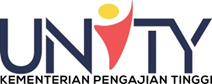 BORANG AKUAN SETUJU TERIMA PROJEKIPT FOR SOCIETY@KELUARGA MALAYSIA (UNiTY)SekretariatIPT FOR SOCIETY@KELUARGA MALAYSIA (UNiTY)Pusat Transformasi Komuniti Universiti (UCTC) Bangunan Jaringan Industri dan MasyarakatUniversiti Putra Malaysia43400 Serdang,Selangor Darul EhsanTuan/Puan,AKUAN SETUJU TERIMA PROJEK IPT FOR SOCIETY@KELUARGA MALAYSIA (UNiTY)Dengan hormatnya merujuk kepada perkara tersebut di atas, surat tuan / puan no. rujukan: _______________ bertarikh _____________, saya; Nama				: __________________________________________ No. Staf/No. Kad Pengenalan	: __________________________________________ IPT					: __________________________________________No. Telefon & Emel			: __________________________________________2.	Saya mengesahkan bahawa saya bersetuju / tidak bersetuju (*potong mana yang tidak berkenaan) menerima tawaran tersebut sebagai ketua projek dan bersedia mematuhi semua syarat-syarat yang telah ditetapkan seperti berikut:2.1   	Saya bertanggungjawab sepenuhnya ke atas aktiviti perlaksanaan projek mengikut borang permohonan projek yang telah diluluskan;2.2	Saya mengambil maklum bahawa sebarang pertukaran lokasi dan komuniti adalah tidak dibenarkan;2.3	Saya bersetuju untuk menghantar pelaporan aktiviti dan pemantauan pelaksanaan dan perbelanjaan projek mengikut tempoh yang telah ditetapkan;2.4	Saya bersetuju untuk membuat penerbitan berbentuk buletin, artikel dan video perlaksanaan projek;3.	Dengan ini, saya mengakui dan akan mematuhi semua syarat-syarat sepanjang tempoh perlaksanaan projek yang telah ditetapkan dalam surat tawaran. Pihak sekretariat UNiTY berhak menarik semula tawaran jika projek didapati tidak aktif dalam tempoh 1 bulan selepas projek ditawarkan, meminda syarat dan terma tawaran dari masa ke semasa yang menyebabkan kegagalan untuk mencapai objektif yang telah ditetapkan.Sekian, terima kasih.Saya yang menjalankan amanah,					Nama			:						Tarikh		:						No. Telefon	:						Emel			:						Cap			:						* sila kembalikan borang kepada kami dalam tempoh 14 hari dari tarikh surat ini.